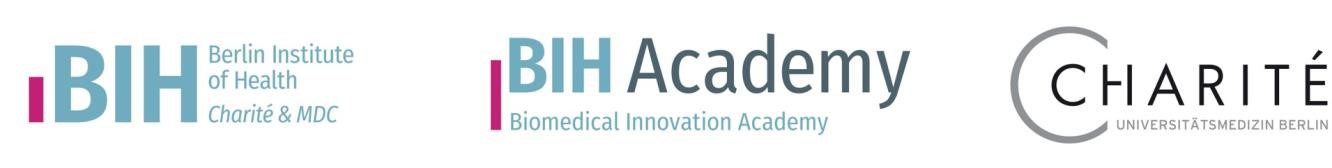 Formblatt zur Einschätzung des/der Kandidat*innen zur Repräsentation eines relevanten wissenschaftlichen und klinischen Schwerpunktes der Klinik bzw. des Instituts durch die/den Klinik-/Institutsdirektor*in Bitte stellen Sie dar, welche wissenschaftlichen und klinischen Schwerpunkte Ihr/e Kandidat*innen vertreten und wie sie diese ausfüllen. Begründen Sie Ihre Einschätzung bei einem/einer Kandidat*in auf max. einer Seite, bei zwei Kandidat*innen auf max. zwei Seiten. Gehen Sie dabei auf die individuellen klinischen Kompetenzen, Fertigkeiten und Erfahrungen ein, die zur Erfüllung des Schwerpunktes erforderlich sind und nehmen Sie zusätzlich Bezug auf professionelle Kompetenzen, wie z. B. Führungsqualitäten, organisatorische und wirtschaftliche Kompetenzen. Erläutern Sie außerdem, wie die/der Kandidat*innen in die wissenschaftliche und klinische Infrastruktur eingebettet ist/sind und welche wissenschaftlichen und klinischen Kompetenzen für die Klinik/das Institut besonders relevant sind. Bei einer Bewerbung mit zwei Kandidat*innen nennen Sie bitte Ihre Gründe, weshalb Sie diese beiden Kandidat*innen ausgewählt haben und wie sich die Kandidat*innen in Ihrer Klinik/Ihrem Institut als Tandem ergänzen.Name Klinik-/Institutsdirektor*in 	Datum 	Unterschrift 